ÜYE BİLGİLERİÜNİVERSİTE ÖĞRENCİ ÜYE BİLGİLERİAKADEMİK VE İDARİ   PERSONELİ ÜYE BİLGİLERİKONYA ŞEKER A.Ş. PERSONELİ ÜYE BİLGİLERİMİSAFİR ÜYE BİLGİLERİ ÜYELİK KATEGORİSİ BİLGİLERİ: FİTNESS ve EGZERSİZ SALONUKonya Gıda ve Tarım Üniversitesi Fitness üyelik sözleşmesini okudum ve kabul ediyorum. Üyelik işlemlerimin yapılmasını istiyorum.Üyeliği Onaylayan	/	/ 2020Adı Soyadı İmzasıFormu Teslim Alan Personel :…………………..AİLE ÜYELİĞİNDE AİLE BİREYLERİ İÇİN AŞAĞIDAKİ BÖLÜMLERİ DOLDURUNUZ!EK ÜYE 1:EK ÜYE 2:EK ÜYE 3:EK ÜYE 4:ÜYELİK SÖZLEŞMESİAMAÇ VE KAPSAM1.Sözleşmenin Tanımı: Bu sözleşme Konya Gıda ve Tarım Üniversitesi Fitness Salonu’nun üyelik sistemi ve kullanımına ait teknik ve idari esasları kapsamaktadır. Bu sözleşmede üye, Konya Gıda ve Tarım Üniversitesi Fitness Salonu’nu kullanmak üzere üyelik sistemine dahil olan kullanıcıyı ifade eder.2.Amaç: Bu sözleşmenin amacı, Konya Gıda ve Tarım Üniversitesi Fitness Salonu’nun üyelerinin kullanım koşullarını ve bu koşulların taraflara getirdiği yükümlülükleri ortaya koymak ve üyelerin tesisten en iyi şekilde faydalanmaları ve tarafların haklarının korunmasını sağlamaktır.3.Üyelik Sistemi: 3.1. Üyelik sisteminden yararlanmak isteyen kullanıcılar bireysel  ya da aile üyeliği yaptırabilirler. Bireysel  üyelik sadece üye olan kişiyi, aile üyeliği ise üyenin eş ve 25 yaşını aşmamış çocuklarını kapsar. Öğrenci Üyelikleri sadece bireysel olarak yaptırılır. 3.2. Aile üyeliklerinde veya bireysel üyeliklerde vasisi ile üye olacak kişinin soyadı farklılıklarında (boşanma, velayet değişikliği vs.) mahkeme kararı istenmektedir. Karar tutanağı vasi tarafından istenilen belgelere eklenir. 3.3. Üyelik sistemine dahil olabilmek için, üyelik tipine ait olan ücretin ödenerek gerekli evrakların ibrazı zorunludur. 3.4. Üyelik süresi; üyenin dekont tarihinden itibaren başlar ve 12 Aylık üyelikler için takip eden yılın aynı tarihinde sona erer. Üyelik süresi sona eren kullanıcı, üyeliğini yenileyene kadar tesisten günübirlik ücret ödeyerek yararlanabilir. Her yenileme döneminde, yenileme formu doldurulması, sağlık beyanı ve istenilen belgelerin tam olarak ibrazı zorunludur. Yeni üye, kartı çıkana kadar T.C. kimlik numarasıyla tesisten faydalanabilir. 3.5. Herhangi bir nedenle Konya Gıda ve Tarım Üniversitesi ile ilişiği kesilen üyenin üyeliği de sona erer. (Öğrenci: Mezuniyet, terk, yatay geçiş vb. Personel: Kurum değişikliği vb.). Bu durumdaki üyelere herhangi bir ücret iadesi yapılmaz3.6. Tesisi üyeliği ya da gerekli izni olmadan usulsüz olarak kullanan kişi ve/veya kişiler hakkında yasal işlem yapılır. Eğer bu kullanımı tesise üye bir kişi sağlıyor ise üyeliği iptal edilir. 3.7. Fitness üyeliği hiçbir koşulda bir başka kullanıcıya devredilemez. Üyelik kartı hiçbir şekilde herhangi birisine kullanım amaçlı verilemez. Kartını başka bir tesis kullanıcısına veren üyenin üyeliği iptal edilerek, gerekli hukuki işlemler yapılır. 3.8. Üyelikleri iptal edilenler 1 yıl süreyle üyelik yaptıramazlar ve hiçbir şekilde tesisten faydalanamazlar. Tekrarı halinde süresiz olarak tesislerden yaralanamazlar. 3.9. Tesisten kaynaklanan bir nedenle, 30 (Otuz) günden daha uzun süreyle tesisin kapalı kalması durumunda bu süre üyelik süresine eklenir. Tesisin 30 (Otuz) günden daha kısa süreli kapalı kalması durumunda bu süre telafi edilmez ve üyelik süresi uzatılmaz.3.10. Tesisimizin kapalı olacağı günler (bayram vb.) sms ile üyelere önceden bildirilir. 3.11. Tesis kullanıcıları tesis yönetiminin ilan ettiği fitness salonu çalışma saatlerine uymak zorundadır. Resmi tatiller, organizasyonlar vb. durumlar dahildir. 3.12. Öğrenci üyelerin üyelik yaptırabilmesi veya üyelik yenileyebilmesi için, öğrenci kimliklerinde güncel bandrol veya yeni tarihli öğrenci belgesi (1 Ay) bulundurmalıdır. 3.13. Konya Gıda ve tarım Üniversitesi, üyelik sisteminin işleyişi ve ücretlendirilmesi ile ilgili değişiklik yapma hakkına sahiptir.KULLANIM KOŞULLARIÜyelerin tesisten yararlandıkları süre boyunca uymakla yükümlü oldukları koşullar aşağıda sıralanmıştır. 4. Genel Kurallar:4.1. Üyeler, kendilerine verilen Konya Gıda ve Tarım Üniversitesi Öğrenci Kimlik Kartı ile tesisten yararlanabilirler. 4.2. Fitness salonu Üye Kimlik Kartı ilk üyelik yapıldığında ücretsiz olarak verilir. Kartın kaybolması, çalınması, kırılması veya manyetiğinin bozulması durumunda kart ücreti üyeden tahsil edilmek koşuluyla tekrar çıkarılır. Üye, yeni kimlik kartı teslim alana kadar T.C. kimlik no ile tesisten faydalanabilir. 4.3. Fitness Salonu, Salı-Perşembe-Cumartesi günleri Kadınlara, Çarşamba-Cuma-Pazar günleri Erkeklere  hafta içi saat 10:00 ve 22:30 saatleri arasında hizmet verecektir. Cumartesi  ve  Pazar günleri saat 10.00 ve 22:30 da kapanır. Pazartesi günü Fitness Salonu temizlik günü olduğundan hizmet verilmeyecektir. 4.4. Üyeler hizmet bitiş saati olan 22:30’den saat 23:00’e kadar giyinme süresine sahiptirler. 23:00’de nöbetçi personel tarafından tesis giriş ve çıkışa kapatılır. 4.5. Tesis personeline hakaret eden, kaba kuvvet uygulayan ve tesis personelinin görevini icra etmesini engelleyen kişilerin üyelikleri (aile üyeliği ise tüm ailesinin) iptal edilir. 4.6. Üye ve misafirler istenildiği takdirde (kaçak giriş şüphesi, sistemdeki fotoğrafın güncel olmaması, vb.) ilgili personel ve güvenlik görevlilerine kimliklerini ibraz etmek zorundadır. 4.7. Kullanım sırasında gerek tesise, gerekse tesis içerisinde bulunan araç ve gereçlere verilen zarar, bu zarara sebep olan üyeden tahsil edilir. Zararın bedeli üyeden tahsil edilmediği sürece üye tesisten yararlanamaz. 4.8. Üyeler, tesisin kullanımına ilişkin duyuru panolarında ilan edilen ve personelin kendilerine bildirdikleri kurallara uymak zorundadırlar. 4.9. Tesis içerisinde kapalı alanlarda ve yakın çevresinde kesinlikle sigara ve alkol tüketilemez. Alkollü bir şekilde tesisten yararlanılamaz. 4.10. Kafeterya dışında kalan tesis içerisindeki kapalı alanlarda gıda maddesi tüketilemez. 4.11. Tesis içerisindeki Fitness Salonuna dışarıda kullanılan günlük kıyafetlerle girilemez. 4.12. Tesis kullanımı sırasında, kullanım kurallarına aykırı hareket eden, diğer kullanıcıları rahatsız edecek şekilde davranan kullanıcıların üyelikleri iptal edilir. 4.13. Tesise cinsi ve niteliği ne olursa olsun hiçbir hayvanla girilemez. 4.14. Üye, kullandığı bölümün kullanım kurallarına ve gerekli spor giyim-malzeme ile ilgili personelin uyarılarına uymakla yükümlüdür. 4.15. Her üye; yerleşke giriş ve yerleşke içerisinde uygulanmakta olan güvenlik kurallarına uymak zorundadır. 4.16. Üyelik süresi biten kullanıcıların üye kartlarını resepsiyona teslim etmeleri gerekmektedir. Yerleşke girişlerinde yapılan kontroller esnasında üyeliğin aktif olmadığı tespit edilirse üye kartı güvenlik görevlileri tarafından sağlık Kültür ve Spor Daire Başkanlığına teslim edilmek üzere alınır.	5. Fitness Salonu Kullanımı:Fitness Salonu üyeliği yapıldığında kullanım hakkı haftanın 3 günü olarak sınırlandırılmıştır. Üyelik süresi kullanım hakkı ile sınırlı olup haftada 3’ten fazla kullanım durumunda üyelik süresi vaktinden önce biter.Fitness Salonu kullanımında; temiz spor ayakkabısı (Koşu Bantlarında, Halı Saha ve altı tırtıklı ayakkabı kullanılması yasaktır.), ter havlusu, temiz pamuklu t-shirt (atlet giymek yasaktır), spor kıyafeti kullanmak zorunludur. Spor yaparken oturduğunuz veya yaslandığınız alanı havlunuzu sererek kullanınız.Üye yoğunluğu olduğu saatlerde koşu bantları kullanımında belirlediğiniz süreyi aşmayınız. Kullanılan ağırlık ve ekipmanların kullanım sonrası yerlerine bırakınız. Kullandığınız ağırlıkları yüksekten bırakmayınız. Spor çantaları soyunma odalarında bırakılmalı, Fitness salonuna getirilmemelidir. Klimalar ve müzik sistemi görevli personel haricinde kullanılmamalıdır. Giyinme Odaları ve Duş KullanımıTesis içerisine getirilen her türlü değerli eşya ile ilgili sorumluluk üyeye aittir. Bu tür eşyaların kaybolması, arızalanması gibi durumlarda Konya Gıda ve Tarım Üniversitesi Üniversitesi sorumlu tutulamaz. Buna karşılık, üyeler soyunma odalarında yer alan soyunma dolaplarından, yanlarında getirecekleri asma kilit ile yararlanabilirler. Dolaplar günlük kullanım içindir. Seans bitiminde kullanıcılar dolapları boşaltıp asma kilitlerini yanlarına almalıdırlar. Her günün sonunda dolaplar kontrol edilerek üzerinde asma kilidi olanlar açılarak dolap içerisindeki eşyalar çıkarılacaktır. Kaybolan eşyalardan Konya Gıda ve Tarım Üniversitesi sorumlu tutulamaz. Hijyen ve güvenlik gereği tüm eşyalar soyunma dolabına yerleştirilmeli (ayakkabı vs.). Hiçbir eşya dolap dışında bırakılmamalıdır. Sağlık ve hijyen kuralları gereği tıraş olmaya, manikür pedikür yapmaya ve topuk taşı kullanmaya müsaade edilmez. Saç kurutmak için ayrılan bölümde saç maşası veya düzleştiriciyi yoğun saatlerde kullanılmamalıdır.  Soyunma odalarında bulunan saç kurutma makinalarını ayaklarınızı veya iç çamaşırınızı kurutmak için kullanmayınız.  Kıyafetlerinizi kabinde değiştirip dolaba yerleştiriniz. Soyunma dolaplarının anahtarlarını yanınızda taşıyınız. Soyunma kabinlerini açık bırakınız.  Duş aldıktan sonra kurulanmadan giyinme kabinlerine geçmeyiniz.Sorumluluklar:Tesis kullanımı sırasında kullanıcıda daha önceden var olan hastalıklara bağlı oluşabilecek ve yüzme bilmeyen kullanıcıların karşılaşabileceği sağlık sorunlarından Konya Gıda ve Tarım Üniversitesini sorumlu tutulamaz. Aile üyeliğinden faydalanan ek üyeler de kullanım kuralları ve sözleşme şartlarına tabidirler.Bu sözleşme kapsamında yukarıda yer alan hükümlerle ilgili değişiklik yapabilir, yeni hükümler ekleyebilir veya sözleşmeden gerekli gördüğü hükümleri çıkarabilir.Üyeliğin Feshi:11.1 Yukarıda belirtilen hükümlere uyulmadığı takdirde Konya Gıda ve Tarım Üniversitesi sistemi içerisinde yer alan kullanıcının üyeliğini tek taraflı olarak sonlandırabilir.Uyuşmazlıkların Halli ve Yetkili Mahkeme:Herhangi bir uyuşmazlık halinde, Konya Mahkemeleri ve İcra Daireleri yetkilidir.Konya Gıda ve Tarım üniversitesi Fitness Salonu üyelik sözleşmesini okudum. İş bu sözleşmede yer alan tüm koşullara uyacağımı kabul ediyorum.    /	       / 2020Adı Soyadı İmzasıSAĞLIK BEYAN FORMUKonya Gıda ve Tarım Üniversitesi Fitness Salonunu kullanmama engel bir hastalığım olmadığı ve oluşabilecek sağlık problemlerinde sorumluluğun tarafıma ait olduğunu beyan ederim./	/ 2020Üye Adı Soyadı İmzasıEKLER: İş bu form aşağıda belirtilen ek belgeler ile geçerlilik kazanır ve üyelik işlemi başlatılır.T.C. Kimlik Aslı ve Fotokopisi Öğrenci Kimlik Aslı ve Fotokopisi veya yeni tarihli öğrenci belgesi Personel Kimliği Aslı ve FotokopisiKonya Gıda ve Tarım Üniversitesi Fitness Salonu Üyelik bedeli dekontu.1 Adet vesikalık fotoğraf  Sağlık Beyanı. 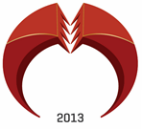 Konya Gıda ve Tarım ÜniversitesiFitness SalonuÜYE KAYIT FORMUÜYELİK NO:T.C. KİMLİK NO:ADI SOYADI:TELEFON NO:DOĞUM TARİHİ:E-POSTA:ADRES:ACİL DURUMLARDA ARANACAK KİŞİ TELEFON	:ACİL DURUMLARDA ARANACAK KİŞİ TELEFON	:ACİL DURUMLARDA ARANACAK KİŞİ TELEFON	:ACİL DURUMLARDA ARANACAK KİŞİ TELEFON	:ÖĞRENCİ NO:BÖLÜMÜ:ÜNİ/FAK-ENST.:SINIFI:KURUM ADI:BİRİMİ:KURUM SİCİL NO:BİRİMİ:ADI SOYADI:TELEFON:KADROSU:İMZA:ADI SOYADI:TELEFON:KADROSU:İMZA:KATEGORİSİ   ÖĞRENCİAKADEMİK VE İDARİ PERSONELABH HOLDİNG VE KONYA ŞEKER A.Ş. PERSONELİMİSAFİRKATEGORİSİÜCRETLİÜCRETLİÜCRETLİÜCRETLİÜYELİK SÜRESİ1 YIL1 YIL1 YIL1 YILÜYELİK    ÜCRETİ100,00100,00100,00200,00